Dzień dobry! Omawiamy „Dziady cz. III” A. Mickiewicza. Zamieściłam dla Państwa skany notatek, które otrzymacie też w formie papierowej                          po przerwie.Proszę o uważne przeczytanie dramatu, zwłaszcza scen więziennych, Małej i Wielkiej Improwizacji, widzenia ks. Piotra, sceny „Salon warszawski”.Zagadnienia programowe to:- Martyrologia narodu polskiego  w „Dziadach cz. III”,- Ocena społeczeństwa polskiego na podst. sceny „Salon warszawski”,- Prometejski bunt Konrada w Wielkiej Improwizacji; indywidualizm i przemiana bohatera,- Mesjanizm w Widzeniu ks. Piotra,- „Dziady” jako dramat romantyczny (nowatorstwo formy).Tekst jest dostępny także na stronie www.wolnelektury. Warto obejrzeć adaptację teatralną. Polecam też stronę www.aleklasa.pl (portal dla uczniów głodnych wiedzy) - do samodzielnej nauki. Nie zaglądając do opracowań (!), spróbujcie odpowiedzieć, jak można rozumieć słowa Wysockiego:„Nasz naród jak lawa,/ Z wierzchu zimna i twarda, sucha i plugawa,/ Lecz wewnętrznego ognia sto lat nie wyziębi;/ Plwajmy na te skorupę i zstąpmy do głębi.”W razie pytań i wątpliwości proszę o kontakt na adres mailowy – mpbiblioteka.cku@gmail.com lub telefoniczny (sms pod nr 781271932) albo na messengerze.                                                                         Pozdrawiam i życzę zdrowia i spokoju!                                                                                                  Małgorzata Pawlak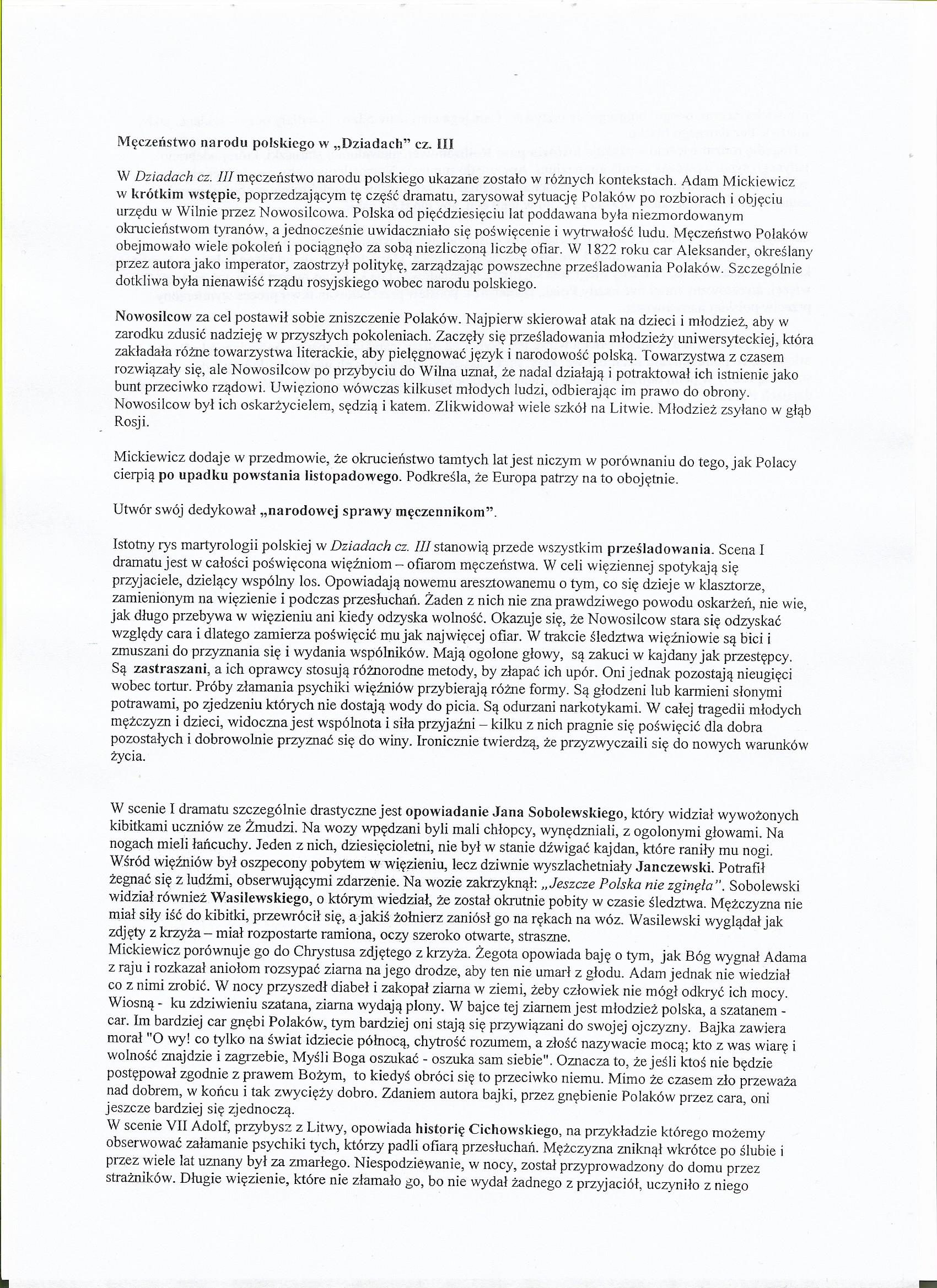 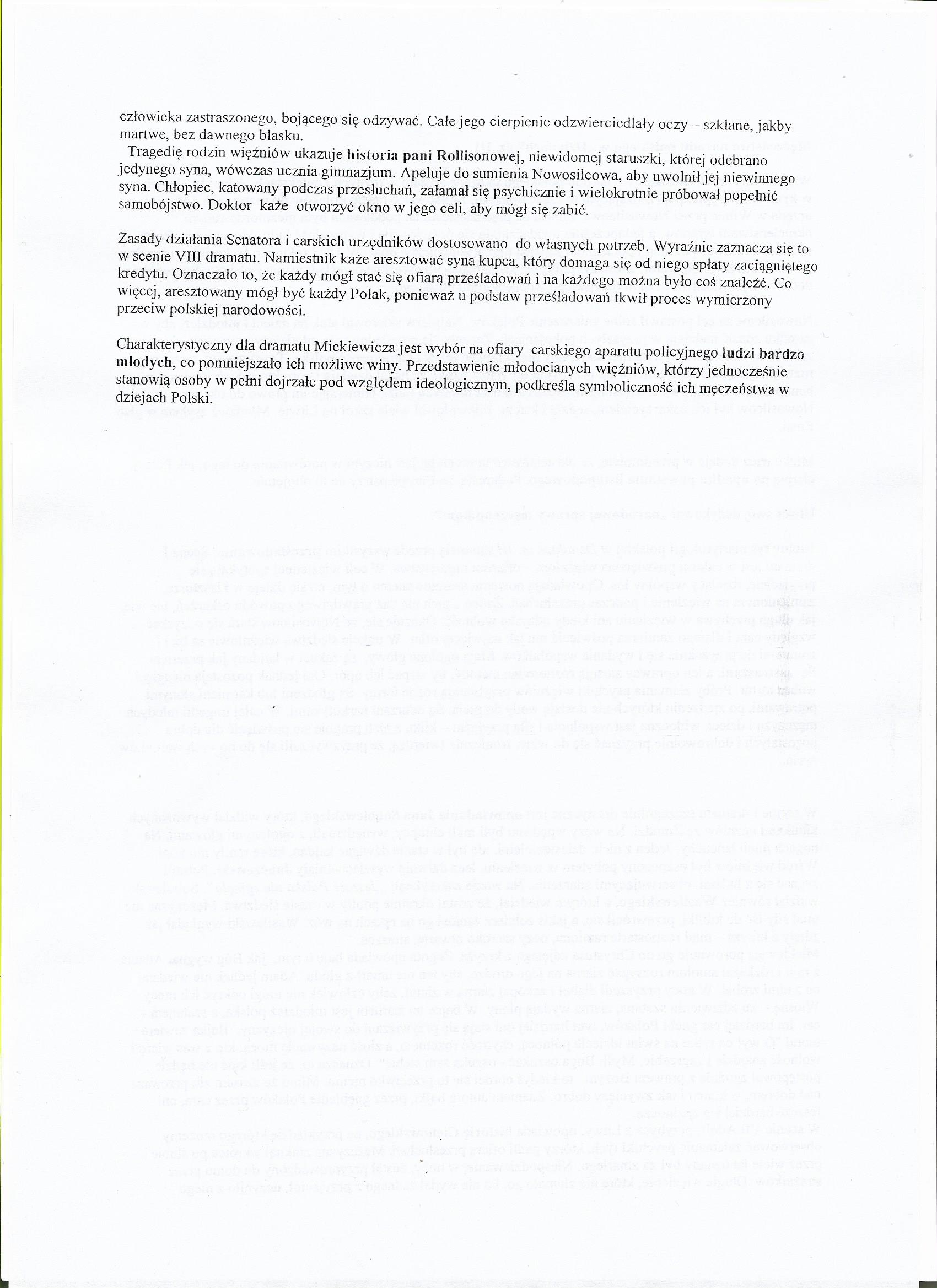 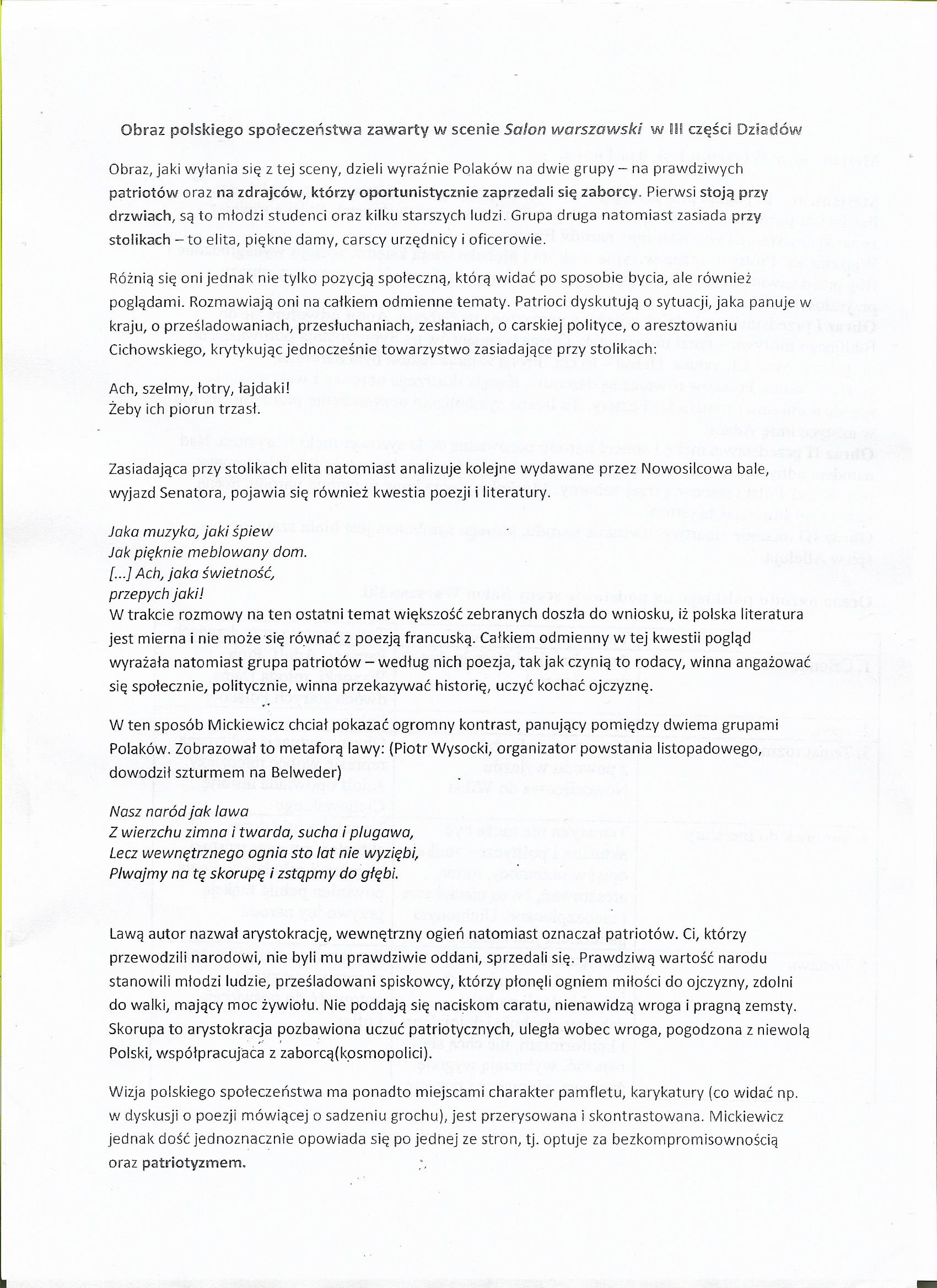 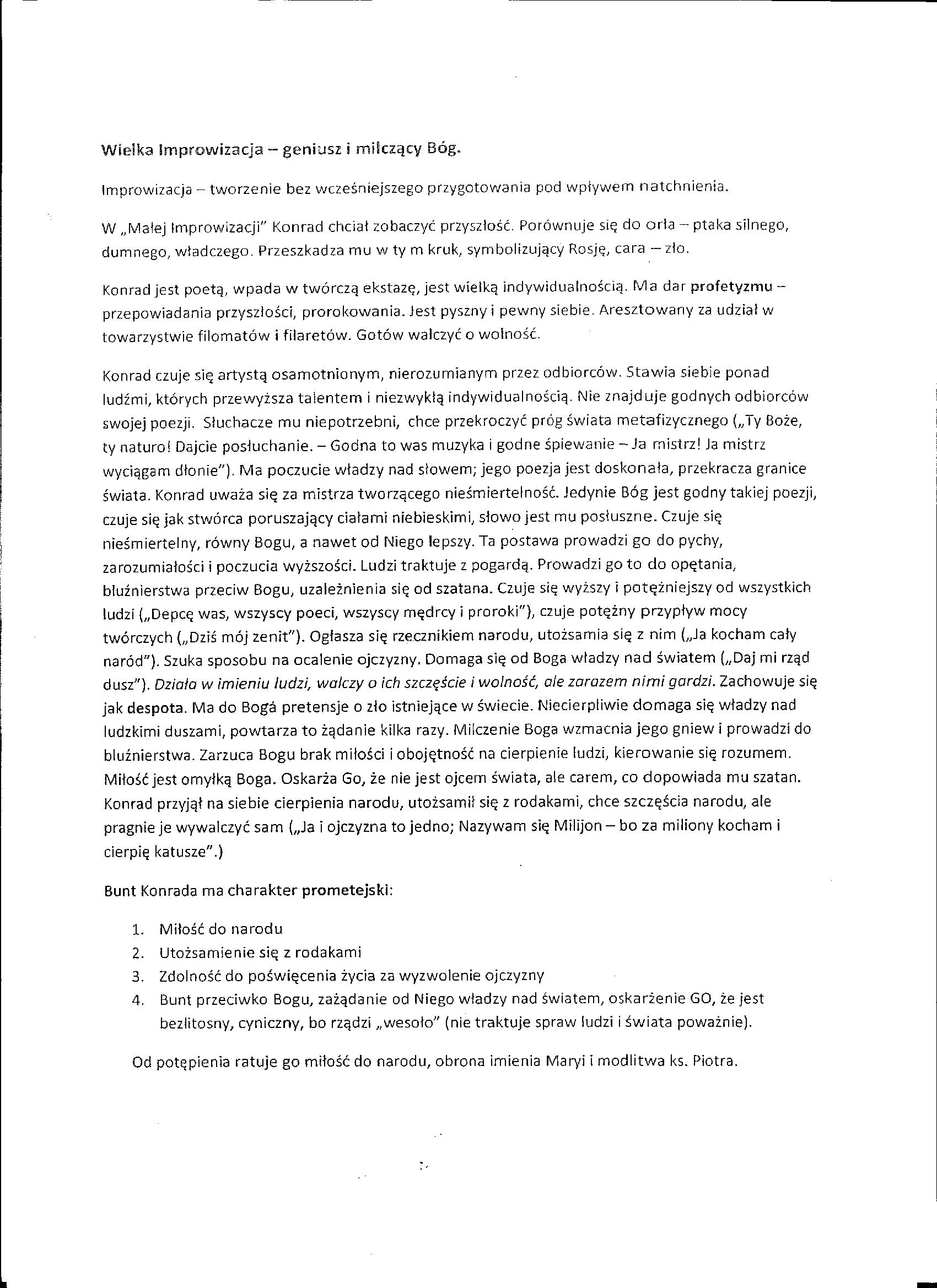 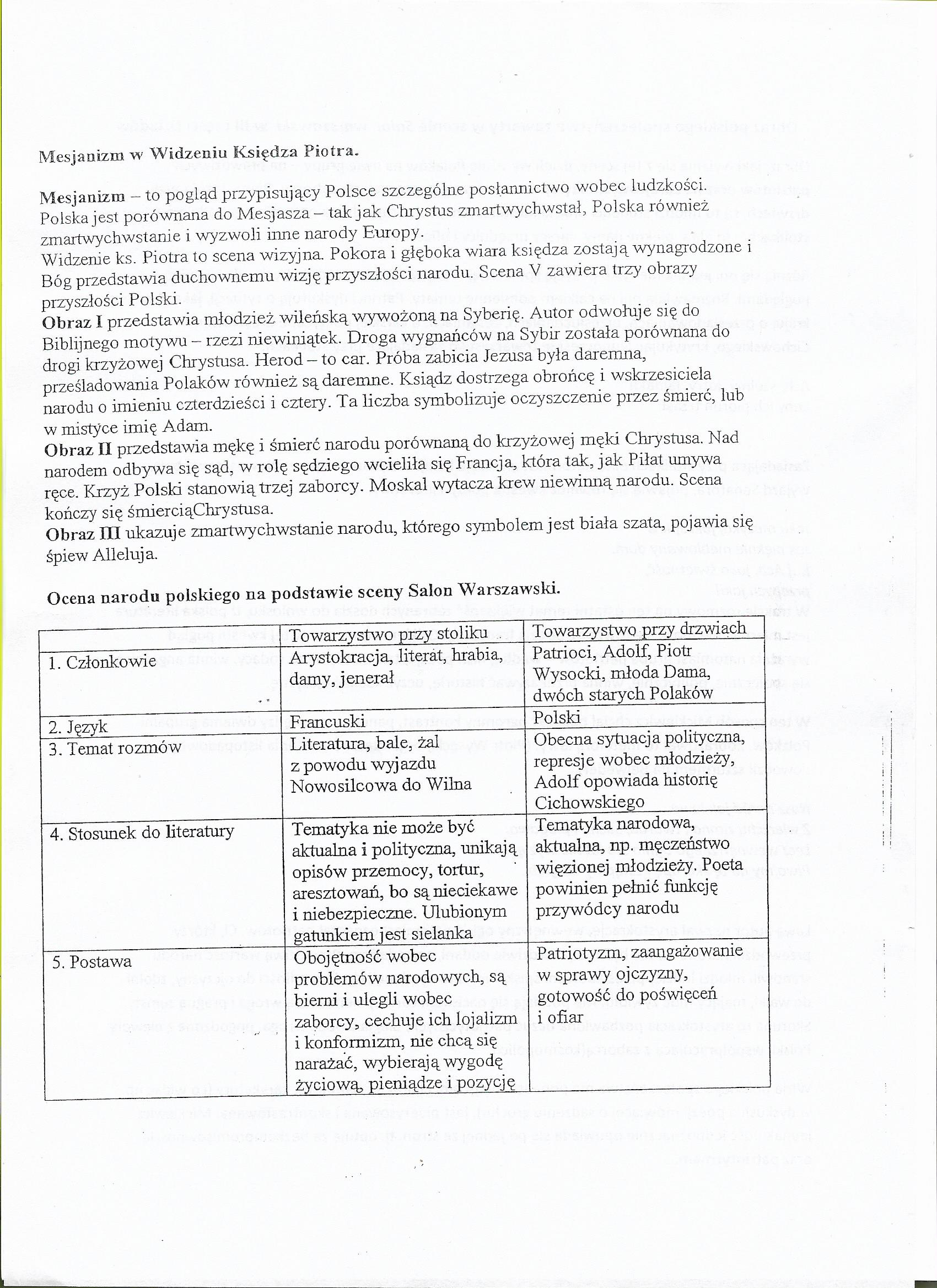 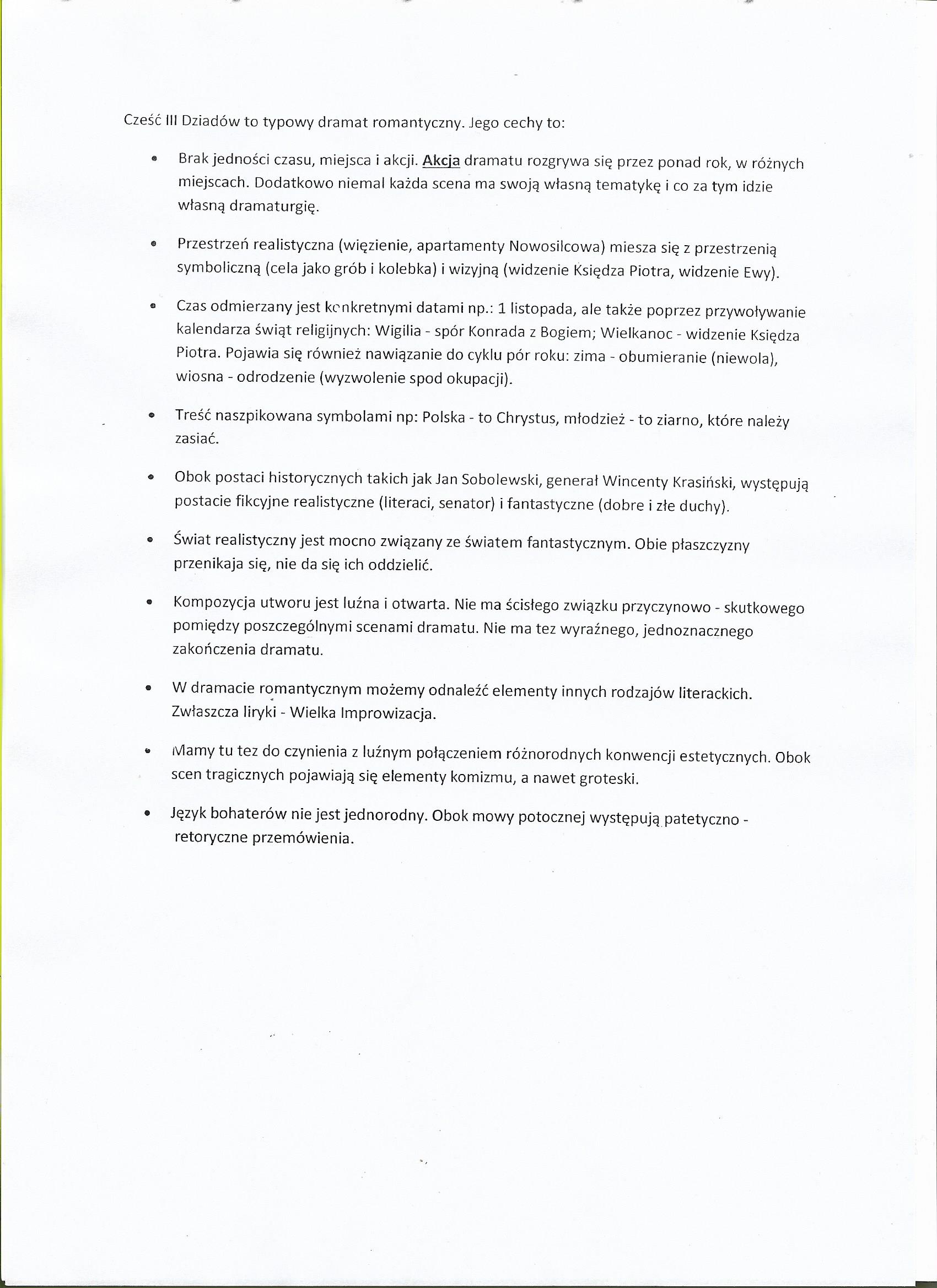 